Mgr. Marta HanákováVyšetření genetického materiálu pacientů s vrozenými změnami chromosomů.Jsem zaměstnancem Oddělení lékařské genetiky Fakultní nemocnice Brno, pracuji v laboratoři Klinické cytogenetiky. Současně vyučuji studenty na lékařské a přírodovědecké fakultě Masarykovy univerzity v Brně a v Národním centru ošetřovatelství a nelékařských zdravotnických oborů  NCO NZO. V oboru klinická genetika pracuji 20 let. Cením si na něm především skutečnosti, že poznatky získané vyšetřením tkání pacientů mají přímý význam pro praxi, naše nálezy umožňují objasnit příčiny potíží a postižení pacientů. Ve svém volném čase se věnuji zejména turistice, meditacím, cvičím chi kung a pečuji o svého kocoura. 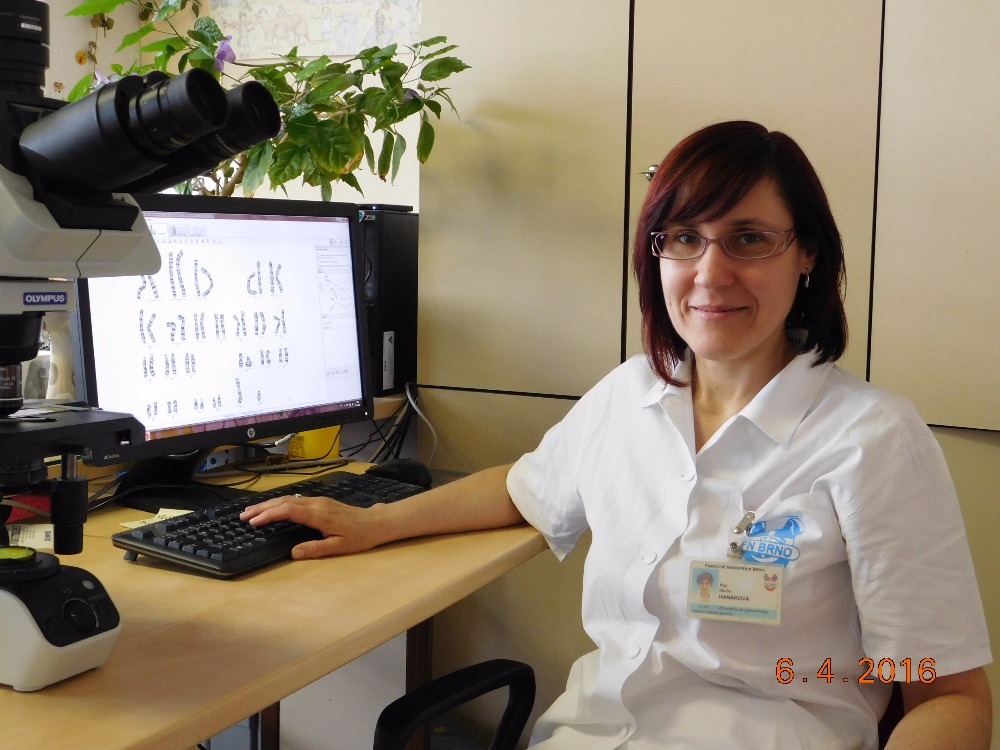 